“AYUDAS INTEGRADAS EN EL PROGRAMA DE APOYO A LOS CENTROS TECNOLÓGICOS PARA LA ADQUISICIÓN DE EQUIPAMIENTO CIENTÍFICO-TECNOLÓGICO PARA LA ESPECIALIZACIÓN INTELIGENTE (CTIT)"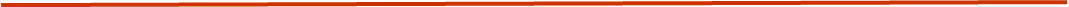 El Centro Tecnológico Nacional de la Conserva y Alimentación realiza el siguiente proyecto en el marco del “Programa “Ayudas integradas en el programa de apoyo a los centros tecnológicos para la adquisición de equipamiento científico-tecnológico para la especialización inteligente (CTIT)del Instituto de la Región de Murcia INFO.TITULO: EQUIPAMIENTO PARA LA INVESTIGACIÓN SOBRE LA EXTRACCIÓN SOSTENIBLE DE BIOMOLÉCULAS DE SUBPRODUCTOS AGROALIMENTARIOS. GREENOVELTECH Num. Expediente: 2022.08.CTIT. 0047FECHA INICIO: 6 abril 2022   / FECHA FIN: 27 marzo 2023OBJETIVO: Impulso y promoción de actividades de I+i lideradas por las empresas y apoyo a la creación y consolidación de empresas innovadoras y apoyo a la compra pública innovadora.ACTUACIÓN: "Estrategia de Investigación e Innovación para la Especialización Inteligente de la Región de Murcia" (RIS3Mur).Proyecto subvencionado por una cantidad global de 126.000,00 € por el Instituto de Fomento de la Región de Murcia (INFO) así como el de Para cualquier información adicional relativa a este Proyecto puede dirigirse a:Asociación Empresarial de Investigación Centro Tecnológico Nacional de la ConservaCalle Concordia s/n30500 Molina de Segura (Murcia)Tel: 968389011Presentación García Gómez sese@ctnc.es